Газета для родителей ГБОУ СОШ с/п детский сад «Белочка»«Семейный досуг зимой» Консультация для родителейНесмотря на то, что за окном мороз, не следует засиживаться дома перед телевизором или компьютером. И без того короткие зимние дни лучше проводить на улице. Так, полезно прогуляться с ребенком по заснеженному парку или скверу, где в это время года особенно красиво, подышать свежим воздухом, покормить птиц, слепить снеговика. Если спокойные прогулки не очень привлекают ребенка, то на помощь придут санки, коньки и лыжи. Родителям на заметку1. Если вы предпочитаете коньки, то лучше выбирать каток под открытым небом, где созданы все необходимые условия: приятная музыка, гладкая поверхность льда, работает медицинский пункт для оказания помощи в случае травмы. 2. Катание с горки можно разнообразить всевозможными заданиями. Например, спускаясь с горки на санках, кидать снежки в мишень, собирать на спуске расставленные флажки или веточки. 3. Планируя прогулки на лыжах, необходимо заранее продумать маршрут, чтобы не утомить ребенка. Конечно, зимой не всегда удается провести время на улице в силу погодных условий. Тогда можно найти занятие для дружной семейной компании дома, например, поиграть в настольные игры. Также можно предложить ребенку отобразить в рисунках зимние прогулки и игры. Интересными будут рассказы родителей об истории появления лыж, коньков, санок. 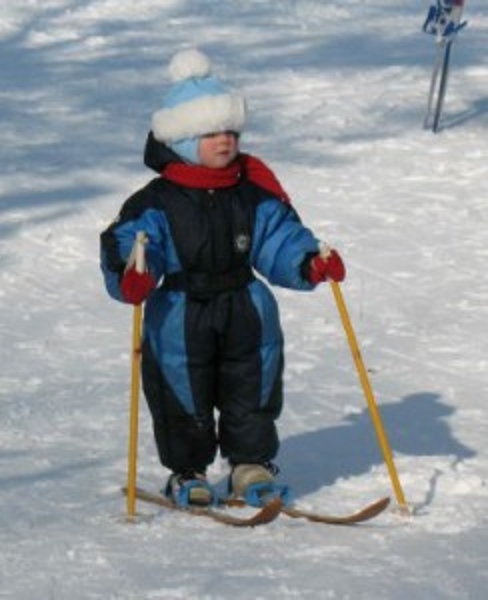 Семейный кодекс здоровья:1. Каждый день начинаем с улыбки. 2. Просыпаясь, не залёживаемся в постели, а посмотрим в окно и насладимся красотой зимнего утра.  3. Берём холодную воду в друзья, она дарит бодрость и закалку. 4. В детский сад, на работу – пешком в быстром темпе. 5. Не забываем поговорить о зиме. 6. Будем щедрыми на улыбку, никогда не унываем! 7. В отпуск и выходные – только вместе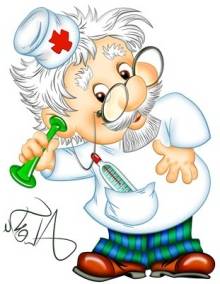  Консультации для родителей                 "Здоровый образ жизни ваших детей" Дети, как известно, продукт своей среды - она формирует их сознание, привычки.  Поэтому здоровый образ жизни необходимо формировать именно начиная с детского возраста: забота о собственном здоровье как основной ценности станет естественной формой поведения.Понятие о здоровом образе жизни включает в себя много аспектов.Это во - первых:    соблюдение режима дня. В детском саду режим соблюдается, так как это является одним из важных условий обеспечения деятельности дошкольного учреждения. А вот дома режим соблюдается не всегда,  нужно приучать детей рано ложиться и рано вставать.Во – вторых: это культурно - гигиенические навыки. Дети должны уметь правильно умываться, знать, для чего это надо делать: чтобы быть чистым, хорошо выглядеть, чтобы было приятно, и кожа была здоровой, чтобы быть закалённым, чтобы смыть микробы.. Для закрепления навыков рекомендуется использовать художественное слово, инсценировки игровых ситуаций.Мойся мыло! Не ленись!Не выскальзывай, не злись!Ты зачем опять упало?Буду мыть тебя сначала!О микробах:Микроб - ужасно вредное животное,Коварное и главное щекотное.Такое вот животное в животЗалезет - и спокойно там живёт.Залезет шалопай, и где захочетсяГуляет по больному и щекочется.Он горд, что столько от него хлопот:И насморк, и чихание и пот.Вы, дети, мыли руки перед ужином?Ой, братец Лис, ты выглядишь простуженным.Постой- ка, у тебя горячий лоб.Наверное, в тебе сидит микроб!Вместе с детьми рассматривайте ситуации защиты от микробов и делайте вывод, который дети должны хорошо усвоить: не есть и не пить на улице; всегда мыть руки с мылом, вернувшись с улицы, перед едой, после туалета. Предложить детям посчитать, сколько раз в день им приходится мыть руки; есть только мытые овощи и фрукты; когда чихаешь или кашляешь, закрывать рот и нос платком; есть только из чистой посуды.В - третьих: это гимнастика, двигательная деятельность, закаливание и подвижные игры. Если человек будет заниматься спортом, он проживёт дольше. "Береги здоровье смолоду". Дети должны знать, почему так говорят. Обязательно ежедневно проводить гимнастику. В - четвёртых: культура питания. Обыгрывание ситуаций "В гости к Мишутке" и "Вини - Пух в гостях у Кролика", рассматривание и обсуждение картинок к играм: "Осторожно, вирус", "Будь здоров!". Рассказать детям, что в овощах и фруктах много витаминов А, В, С, Д, в каких продуктах они содержаться и для чего они нужны. Для лучшего запоминания можно использовать художественное слово.Очень важно спозаранку,Есть за завтраком овсянку.Чёрный хлеб полезен нам,И не только по утрам.Помни истину простую,Лучше видит только тот,Кто жуёт морковь сырую,Или сок морковный пьёт.От простуды и ангиныПомогают апельсины.Очень простые, нескучные советы родителям по проблеме: «Движение и здоровье»Делайте утреннюю зарядку, больше двигайтесь, занимайтесь физкультурой и спортом, ведите здоровый образ жизни, привлекайте к активным действиям детей и они вырастут здоровыми и преуспевающими людьми. Родители для детей – непререкаемый авторитет, примет для подражания.Только говорить о значимости здоровья – это мало.Чаще участвуйте в физкультурно-спортивных мероприятиях, проводимых в детском саду. Дети радуются присутствию взрослых и гордятся своими родителями. Спортивные праздники, в которых соревнуются семейные команды, сплачивают семью, приносят много радости и запоминаются взрослым и детям надолго.Устраивайте праздники детям дома, не жалейте для этого времени и сил. Все это окупиться здоровьем вашего ребенка его активной жизнеутверждающей позицией, дальнейшим преуспеванием в жизни.Лучшие дни проведения – суббота, воскресенье, праздники, каникулы, отпуск.Совместная гимнастика– что может быть лучше?! Упражнения самые простые и доступные всем членам семьи от самого маленького до самого большого. Особенно хороши импровизации и имитационные движения.Душ! От этой утренней процедуры все особенно дети получат наслаждение настоящего веселого водного праздника.Теперь за аппетитный завтрак! Ведь это важнейшая трапеза дня. Поэтому не завтракаем на ходу. Красиво накрытый стол, любимые блюда, родные лица – как это здорово! За завтраком ведем мирные разговоры о предстоящем дне, в том числе о потребностях организма.Затем всевозможные спокойные подвижные дворовые игры, инициаторами которых будут все члены семьи. Бабушка и дедушка предложат поиграть в старые народные игры, папа и мама – в игры своего детства, дети – в современные подвижные игры. Интересно и полезно будет всем. Поиграйте в такие игры, как: «Фанты», «Да и нет не говорить», «Лото», «Горелки», «Салки», «Квач», «Жмурки», «Прятки», «Казаки-разбойники», «Замри», «Краски».Из дома – на улицу, на природу.Обязательны прогулка или экскурсия, поездка, турпоход, посещение культурно-развлекательных заведений, парков, детских аттракционов, театров. Полезны разговоры о благотворном влиянии природы и отдыха на здоровье.Пообедать можно в пункте общественного питания. Это приятно и интересно, способствует социально-коммуникабельному развитию детей.Посидите на скамейке полюбуйтесь небом рекой, деревьями, цветами и т.п., спокойно подышите – это так умиротворяет, способствует расслаблению, глубокому отдыху.Можно еще активно подвигаться. Или посетить кинотеатр. Важно чтобы в течение дня ребенок выполнял различные упражнения: потянись, а потом расслабь мышцы, и у тебя появится ощущение тепла во всем теле, напряги мышцы спины, сведи и разведи лопатки, стань прямо, опусти и подними голову несколько раз и у тебя будет красивая осанка.Вечером дома общий ужин, гигиенические процедуры, спокойнее игры, семейное чтение (лучше сказок или занимательных историй – их любят все). Если вы не можете без телевизора посмотрите вместе интересную передачу, но не долго – детям вредно.Отход детей ко сну. «Спокойной ночи!» Очень хорошо, если детям споют колыбельную песенку, посидят возле него с добрыми словами – такие минуты запоминаются на всю жизнь, они убеждают ребенка в собственной защищенности в значимости для семьи, пробуждают в нем душевный покой, укрепляют здоровье, помогают быть уверенным и успешным.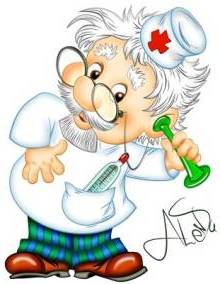   Будьте здоровы!Устами младенца:1.Для чего нужна физкультура?Чтобы гибкими стать, здоровым, чтобы заниматься, быть сильным, чтобы кости были крепкими, чтобы быть крепким, для здоровья, быстрым быть, смелым  2.Что такое спорт, физкультура?Закаливание, зарядка, это когда бегают, катаются на велосипедах и подтягиваются, это мы занимаемся, чтобы молодыми быть, хорошо бегать, далеко палки бросать3.Ты занимаешься спортом (физкультурой)?Делаю складочки, приседания, мостик, прыгаю, делаю упражнения, дома нет, в садике да, занимаюсь, делаю приседания, прыжки, когда встаю руки в стороны, наверх и приседаю, прыгаю, ножницы делаю, лягушку, бегаю, отжимаюсь, прыгаю, кружусь 4.Занимаются ли спортом (физкультурой) члены твоей семьи?Бабуля подтягивается,  выполняет упражнения, делает растяжку вперед – назад,  мама всегда у бабули делает шпагат, играют в мяч,  крутит обруч мама моя, папа подтягивается, кувырки делает, сестра бегает дома, все отжимаются, приседают, танцуют.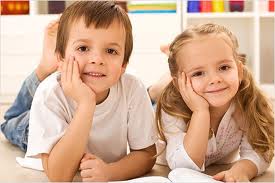  Организация питания, рацион, режим и примерное меню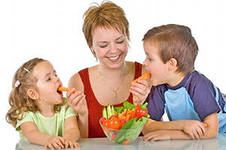 В соответствии с принципами организации питания детей дошкольного возраста, рацион должен включать все основные группы продуктов.Из мяса предпочтительнее использовать нежирную говядину или телятину, курицу или индейку. Менее полезны колбасы, сосиски и сардельки. Субпродукты служат источником белка, железа, ряда витаминов и могут использоваться в питании детей.Рекомендуемые сорта рыбы: треска, минтай, хек, судак и другие нежирные сорта. Соленые рыбные деликатесы и консервы рекомендуется включать в рацион лишь изредка.Молоко и молочные продукты занимают особое место в детском питании. Это богатый источник легкоусвояемого белка, кальция, фосфора и витамина В2.Фрукты, овощи, плодоовощные соки содержат углеводы (сахара), некоторые витамины, микроэлементы, а также такие полезные вещества, как пектин, клетчатка, пищевые волокна и другие. Эти продукты улучшают работу органов пищеварения, предотвращают возникновение запоров.Необходимы хлеб, макароны, крупы, растительные и животные жиры, особенно гречневая и овсяная крупы. Растительное масло как приправа к салатам позволяет усваиваться многим полезным веществам, содержащимся в овощах.Всего в день ребенок 4-6 лет должен получать: белков и жиров около 70 г, углеводов около 280 г, кальция 900 мг, фосфора 1350 мг, магния 200 мг, железа 12 мг, цинка 10 мг, йода 0,08 мг, витамина «С» 50 мг. Интервалы между приемами пищи должны быть не более 3,5-4 часов.Важным условием является строгий режим питания, который предусматривает не менее 4 приемов пищи. Причем 3 из них должны обязательно включать горячее блюдо. При этом на долю завтрака приходится приблизительно 25% суточной калорийности, на долю обеда 40%, полдника - 15%, ужина - 20%.В то же время некоторые продукты крайне нежелательны в рационе дошкольника. Не рекомендуются: копченые колбасы, консервы, жирные сорта мяса, некоторые специи: перец, горчица и другие острые приправы. Для улучшения вкусовых качеств лучше положить в пищу петрушку, укроп, сельдерей, зеленый или репчатый лук, чеснок. Последние, кроме того, обладают и способностью сдерживать рост болезнетворных микробов. Вкус пищи можно значительно улучшить, если использовать некоторые кислые соки (лимонный, клюквенный), а также сухофруктыИз напитков предпочтительнее употреблять чай некрепкий с молоком, кофейный напиток с молоком, соки, отвар шиповника. Необходимо исключить любые газированные напитки из рациона дошкольников. В качестве сладостей рекомендуется пастила, зефир, мармелад, мед, джем, варенье.Результаты оценки качества питания детей дошкольного возраста и блиц-опросы родителей показывают, что многие дети недополучают в своем ежедневном рационе йодированную соль, молоко и кисломолочные продукты, рыбу и рыбные продукты, мясо и мясные продукты. Зато ежедневное потребление кондитерских и хлебобулочных изделий составляет 80% от общего рациона.Часто дети предпочитают вместо каши есть пиццу, чипсы; вместо горячих блюд из мяса и рыбы – сосиски, колбасы. Дети не желают есть то, что полезно и необходимо для их здоровья, а родители нередко потакают им в этом и не всегда заботятся об организации правильного и рационального питания своих малышей в домашних условиях.Рекомендации родителям по питанию маленьких детей Правильное питание дошкольника целиком и полностью зависит от родителей.Прежде всего необходимо знать и помнить, что питание ребенка дошкольного возраста должно заметно отличаться от рациона родителей.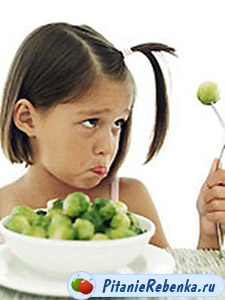 Нежелательна термическая обработка продуктов путем жарения, лучше готовить блюда на пару или запекать.Ежедневное меню дошкольника не должно содержать блюда, сходные по своему составу. Например, если на завтрак предлагается каша, то на ужин лучше дать овощное блюдо. Если Ваш ребенок посещает детский сад, где получает четыре раза в день необходимое по возрасту питание, то домашний рацион должен дополнять, а не заменять рацион детского сада. С этой целью родители, ознакомившись с меню, дома должны дать малышу именно те продукты и блюда, которые он недополучил днем.Завтрак до детского сада лучше исключить, иначе ребенок будет плохо завтракать в группе. В крайнем случае можно напоить его кефиром или дать яблоко. В выходные и праздничные дни лучше придерживаться меню детского сада

  Будьте здоровы!Инструктор по физической культуре ГБОУ СОШ с/п детский сад «Белочка»Мерзликина Е.Р.Завтракребенку необходимо давать каши, яичные или творожные блюда, мясо, рыбу, чай или кофейный напиток с молоком, хлеб с маслом, сыром.Обеддолжен содержать овощной салат, мясной, куриный или рыбный бульон с овощами, крупами, второе блюдо из мяса, птицы или рыбы с гарниром и десерт в виде киселя, компота, напитка, свежих фруктов или ягод, фруктового пюре.Полдникребенок должен выпивать стакан молока, кефира или простокваши, съедать печенье, ватрушку или булочку, фрукты.Ужинлучше давать овощные или крупяные блюда в зависимости от завтрака; мясные и рыбные блюда, особенно в жареном виде, давать не следует.